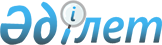 Орал қалалық мәслихатының 2007 жылғы 27 ақпандағы N 40-9 "Орал қаласында төлем ставкаларын белгілеу" туралы шешіміне өзгерістер енгізу туралы
					
			Күшін жойған
			
			
		
					Батыс Қазақстан облысы Орал қалалық мәслихаттың 2007 жылғы 30 қазандағы N 3-9 шешімі. Батыс Қазақстан облысы Орал қаласының әділет басқармасында 2007 жылғы 29 қарашада N 7-1-77 тіркелді. Күші жойылды - Батыс Қазақстан облысы Орал қалалық мәслихаттың 2008 жылғы 23 желтоқсандағы N 13-15 шешімімен

      Ескерту. Күші жойылды - Батыс Қазақстан облысы Орал қалалық мәслихаттың 2008.12.23 N 13-15 Шешімімен.      Қазақстан Республикасының "Ойын бизнесі туралы" Заңының 11-бабына сәйкес және Қазақстан Республикасының "Қазақстан Республикасындағы жергілікті мемлекеттік басқару туралы" Заңының 7-бабын басшылыққа алып, Орал қалалық мәслихаты ШЕШІМ ЕТТІ:



      1. Орал қалалық мәслихатының 2007 жылғы 27 ақпандағы N 40-9 "Орал қаласында төлем ставкаларын белгілеу туралы" (нормативтік құқықтық актілердің мемлекеттік тізілімінде 7-1-62 нөмірмен тіркелген, "Жайық үні" газетінде 29.03.2007 жылы N 13 жарияланған) шешіміне келесі өзгерістер енгізілсін:



      1) шешімнің N 4 қосымшасының 1, 2, 9, 12 тармақтары және N 5 қосымшасының 1, 2 тармақтарының күші жойылды деп танылсын.



      2. Осы шешім 2007 жылғы 1 сәуірден күшіне енеді.      Орал қалалық мәслихатының кезекті

      3-ші сессиясының төрағасы      Орал қалалық мәслихатының хатшысы 
					© 2012. Қазақстан Республикасы Әділет министрлігінің «Қазақстан Республикасының Заңнама және құқықтық ақпарат институты» ШЖҚ РМК
				